CALENDRIER BENJAMINS(prévisionnel) 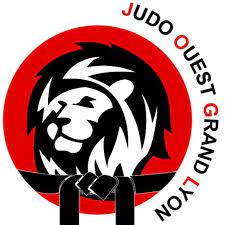 INTER-CLUBS/TOURNOIS 2023/202416/12/23	SALAISE SUR SANNE…………………………Gymnase Jo Plat à Salaise sur sanneEcoles 2017(Sol)-2016(Debout) , Poussins 2015-201414/01/24	Championnat du district…………………Maison du judo 12 rue st Théodore Lyon 3ème  		Masculin uniquement27/01/24         LIMONEST................................................Parc des sports de Limonest                             Ecoles 2017(Debout)-2016(Debout) , Poussins 2015-201411/02/24        GRIGNY………………………………..Gymnase Henry Colas 6 rue de la républiqueEcoles 2017(deboutl)-2016(Debout) , Poussins 2015-201409/03/24	Championnat du Rhône …………………Maison du judo 12 rue st Théodore Lyon 3ème  		Sur qualification17/03/24	CHARBONNIERES………………………………Complexe sportif Sainte LucePré-école 2019-2018, Ecoles 2017-2016, Poussins 2015-201406/04/24	Championnat Inter départemental…… Maison du judo 12 rue st Théodore Lyon 3ème		Sur qualification04/05/24	Championnat Région AURA……………………………………………………Andrézieux (42) 		Sur qualification25/05/24	St André de Corcy ……………………………………………….salle polyvalente		Pré-école 2019-2018, Ecoles 2017-2016, Poussins 2015-2014Une convocation vous sera remise quinze jours avant chaque compétition.Rodolphe :06/62/75/02/01